My VocationYour personality, talents, and passions make you unique. They are your God-given gifts and they are keys to your vocation in life. Briefly write about each on the lines below. Then write one word for each category on one of the hearts. Cut out the figure and decorate it to represent you. As you are personalizing your figure, think about who God is calling you to be for the world.Personality					(What things do you do that come naturally?How do people describe you?)
________________________________________________________________________________________________________________________________________________________________________________________________________________________________________________________________________________________________________________________________________
Talents				(What things do you do very well?)________________________________________________________________________________________________________________________________________________________________________________________________________________________________________________________________________________________________________________________________________Passions					(What things do you love to do?)________________________________________________________________________________________________________________________________________________________________________________________________________________________________________________________________________________________________________________________________________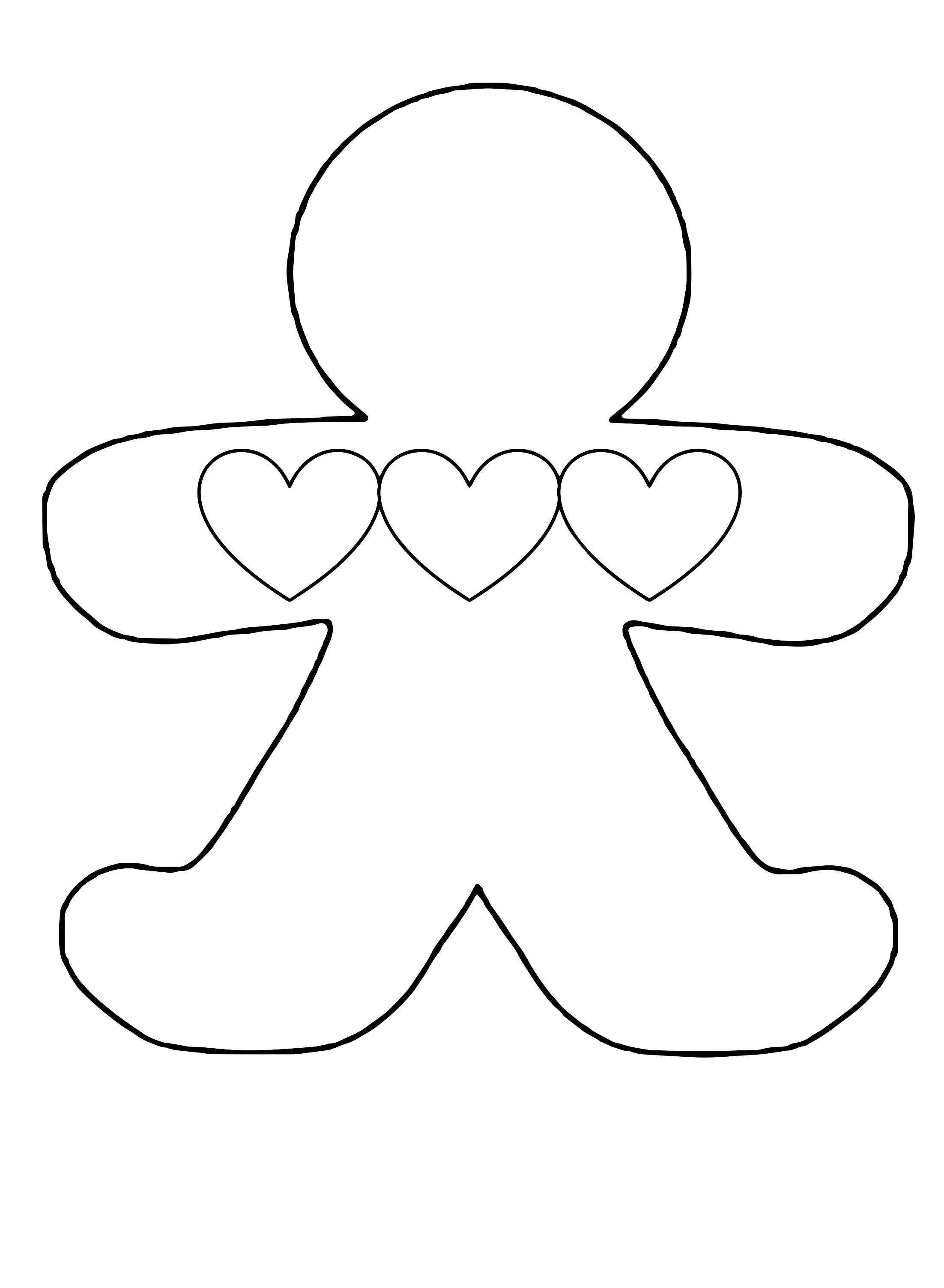 